Gregg Notley-SmithRetirement Function Friday 17th November Aurora Rooftop Bar @1700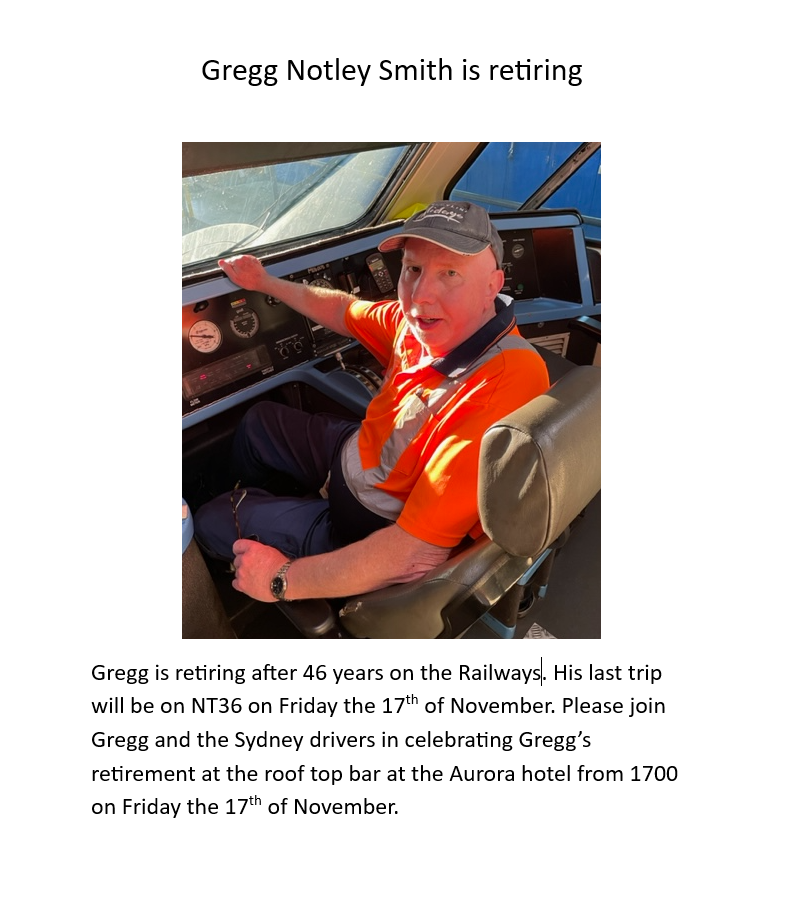 Members, Locomotive engineman Gregg Smith is retiring after 46 years on the railway, with his last trip on NT36 pulling into Sydney on Friday 17th November at 1541. So come along and congratulate Gregg as he alights from the Locomotive for the last time. Then, join Gregg with all of his work mates to help celebrate his extensive career in the rail industry. The RTBU Locomotive Division would like to extend Gregg and his family all the very best for the future.